Directorio de Agencias de PRDirectorio de Municipios de PRDirectorio de Agencias Federales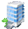 Oficina CentralDirección PostalTeléfonos / FaxHorario de Servicio1110 Ave. Ponce de León,Edificio Neos, Piso 8 Ofi. 801Santurce	Box 364267San Juan, PR00936-4267Centro de Servicio al ClienteTel.: (787)521-3434 (Metro)Tel.: 1-800-981-2434 (Isla)Tel.: 1-855-521-1212 (Línea Confidencial)(Hurto de Energía) Tel Audio Impedido: (787)521-4120L-V6:00 a.m. a 11:00 p.m.Ejecutivo:Ing. Juan F. Alicea  FloresCerca de:Web:http://www.aeepr.com/ Sombrilla:AEEMapa:Ruta AMA:B26Parada TU:Río Piedras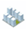 Oficinas de Servicio a través de Puerto RicoOficinas de Servicio a través de Puerto RicoOficinas de Servicio a través de Puerto RicoOficinas de Servicio a través de Puerto RicoPuebloDirección PostalTeléfonos / Fax Horario de ServicioAGUADILLAAGUADILLAAGUADILLAAGUADILLAAvenida Victoria #453Aguadilla, PR 00605-0185	PO Box 185Aguadilla, PR 00605-0185	No DisponibleLunes a viernes7:30am- 4:00pmARECIBOARECIBOARECIBOARECIBO196 Avenida Juan RosadoArecibo PR 00613-1148	PO Box 1148Arecibo PR 00613-1148	No Disponible Lunes a viernes7:30am- 4:00pmBARRANQUITASBARRANQUITASBARRANQUITASBARRANQUITASCalle Muñoz Rivera #33Barranquitas, PR 00794-0027	PO Box 27Barranquitas, PR 00794-0027	No Disponible Lunes a viernes7:30am- 4:00pmBAYAMÓNBAYAMÓNBAYAMÓNBAYAMÓNUrb. Industrial MinillasCarretera 174 Esq. LaurelBayamón, PR 00958-1272	PO Box 4272No Disponible Lunes a viernes7:30am- 4:00pmCantón Mall Calle Betances #40Local V-3, Segundo NivelBayamón CentroBayamón, PR 00960-0398	PO Box 398Bayamón, PR 00960-0398	No Disponible Lunes a jueves7:30am - 7:00pmViernes7:30am – 5:00pmSábado9:00am – 2:00pmCAGUASCAGUASCAGUASCAGUASCaguas NorteCalle Muñoz Rivera #2Caguas, PR 00726-1087PO Box 1087Caguas, PR 00726-1087No Disponible Lunes a viernes7:30am- 4:00pmCaguas SurConsolited MallCaguas, PR 00726-5969		PO Box 5969Caguas, PR 00726-5969No Disponible Lunes a viernes7:30am- 4:00pmCANÓVANASCANÓVANASCANÓVANASCANÓVANASCalle Palmer No. 103Canóvanas, PR 00729-0073PO Box 73Canóvanas, PR 00729-0073No Disponible Lunes a viernes7:30am- 4:00pmCAROLINACAROLINACAROLINACAROLINACalle Fdez. Juncos,Edif. Jesús T. Piñero 4to. PisoCarolina, PR 00986-8880	PO Box 8880Carolina, PR 00986-8880No Disponible Lunes a viernes7:30am- 4:00pmCarolina Shopping Court Piso 2 Local 208Ave. 65 de InfanteríaCarolina, PR 00986PO Box 8880Carolina, PR 00986-8880No DisponibleLunes a jueves7:30am - 7:00pmViernes7:30am – 5:00pmSábado9:00am – 2:00pmCAYEYCAYEYCAYEYCAYEYCentro Comercial CayeyCarretera 1 Km 57.8CayeyPO Box 372828Cayey, PRNo Disponible Lunes a viernes7:30am- 4:00pmDORADODORADODORADODORADOPabellón Rafael Hernández ColónCalle Méndez Vigo 331Dorado, PR 00646-0256PO Box 256Dorado, PR 00646-0256	No Disponible Lunes a viernes7:30am- 4:00pmFAJARDOFAJARDOFAJARDOFAJARDOCalle Muñoz Rivera #3(Frente a El Telar)Fajardo, P.R.PO Box 845Fajardo, P.R.	No Disponible Lunes a viernes7:30am- 4:00pmGUAYAMAGUAYAMAGUAYAMAGUAYAMACalle McArthur final, al lado de National LumberGuayama, PR 00785-0070		PO Box 70Guayama, PR 00785-0070	No Disponible Lunes a viernes7:30am- 4:00pmHUMACAOHUMACAOHUMACAOHUMACAOCalle Flor Gerena #60Humacao, PR 00792-0518	PO Box 518Humacao, PR 00792-0518	No Disponible Lunes a viernes7:30am- 4:00pmJUANA DÍAZJUANA DÍAZJUANA DÍAZJUANA DÍAZTomás Carrión Maduro #35Juana Díaz, PR 00795-0741	PO Box 741Juana Díaz, PR 00795-0741No Disponible Lunes a viernes7:30am- 4:00pmJUNCOSJUNCOSJUNCOSJUNCOSCentro Gubernamental de JuncosBasilia Velázquez finalJuncos, PR 00777-1734PO Box 1734Juncos, PR 00777-1734	No Disponible Lunes a viernes7:30am- 4:00pmMANATÍMANATÍMANATÍMANATÍEdificio Puerta del Sol Carretera #2,Manatí, PR 00678-0998	PO Box 998Manatí, PR 00678-0998	No Disponible Lunes a viernes7:30am- 4:00pmMAYAGÜEZMAYAGÜEZMAYAGÜEZMAYAGÜEZMayagüez Mall Local #31Carretera #2 Centro ComercialMayagüez, PR 00681-0790PO Box 790Mayagüez, PR 00681-0790No Disponible Lunes a jueves7:30am - 7:00pmViernes7:30am – 5:00pmSábado9:00am – 2:00pmEdificio Darlington Primer PisoCalle Méndez Vigo 165Mayagüez, PR 00681-0790PO Box 790Mayagüez, PR 00681-0790No Disponible Lunes a viernes7:30am- 4:00pmPONCEPONCEPONCEPONCESta. María Shopping CenterPonce PR 00732-7355PO Box 7355Ponce PR 00732-7355	No Disponible Lunes a viernes7:30am- 4:00pmCentro del Sur Shopping CenterPonce, PR 00732-7366PO Box 7366Ponce, PR 00732-7366No DisponibleLunes a jueves7:30am - 7:00pmViernes7:30am – 5:00pmSábado9:00am – 2:00pmQUEBRADILLASQUEBRADILLASQUEBRADILLASQUEBRADILLAS122 Calle Rafols Quebradillas, PR 00678-1577PO Box 1577Quebradillas, PR 00678-1577No Disponible Lunes a viernes7:30am- 4:00pmSAN GERMANSAN GERMANSAN GERMANSAN GERMANLa Quinta Shopping CourtCalle LunaSan Germán, PR 00683-0062	PO Box 62San Germán, PR 00683-0062No Disponible Lunes a viernes7:30am- 4:00pmSAN JUANSAN JUANSAN JUANSAN JUAN571 Ave. Ponce de León, Piso 1San Juan, PR 00936-4844PO Box 364844San Juan, PR 00936-4844Tel.:(787) 521-3434 Tel.: 1-800-981-2434Tel Audio Impedido: (787)521-3050Fax: (787) 521-4120Lunes a viernes7:30am- 4:00pmEdificio NEOM Primer PisoAve. San Roberto y Carretera #1San Juan, PR 00926-9681Carretera Río Piedras a Caguas (al lado de la Universidad Interamericana)1800 Carr. 8838San Juan, PR 00926-9681No Disponible Lunes a jueves7:30am - 7:00pmViernes7:30am – 5:00pmSábado9:00am – 2:00pmCentro GubernamentalSan Juan, PR 00936-8423	PO Box 71323San Juan, PR 00936-8423	No Disponible Lunes a viernes7:30am- 4:00pmCalle Arzuaga, Esq. Camelia SotoSan Juan, PR 00936-4844	PO Box 364844San Juan, PR 00936-4844	No Disponible Lunes a viernes7:30am- 4:00pmEdif. San JoséAve. Ponce de León 1250San Juan, PR 00908-3248	PO Box 13248San Juan, PR 00908-3248	No Disponible Lunes a viernes7:30am- 4:00pmAve. 65 Inf. Antiguo Edif. Coca ColaSan Juan, PR 00929-0478PO Box 29478San Juan, PR 00929-0478	No Disponible Lunes a viernes7:30am- 4:00pmSAN SEBASTIÁNSAN SEBASTIÁNSAN SEBASTIÁNSAN SEBASTIÁNCalle José Méndez Cardona #10San Sebastián, PR 00685-1656	PO Box 1656San Sebastián, PR 00685-1656	No Disponible Lunes a viernes7:30am- 4:00pmSANTA ISABELSANTA ISABELSANTA ISABELSANTA ISABELCalle Luis Muñoz Rivera 110Santa Isabel, PR 00757-0787PO Box 787Santa Isabel, PR 00757-0787	No Disponible Lunes a viernes7:30am- 4:00pmTOA BAJATOA BAJATOA BAJATOA BAJA600 Ave. Ramón Luis RiveraAltos Correo, LevittownToa Baja, PR 00950-1437		PO Box 51437Toa Baja, PR 00950-1437		No Disponible Lunes a viernes7:30am- 4:00pmUTUADOUTUADOUTUADOUTUADOCentro Comercial CortésCarretera 111 Ramal 611 km 0.1Utuado, PR 00641-0508		PO Box 508Utuado, PR 00641-0508		No Disponible Lunes a viernes7:30am- 4:00pmVEGA BAJAVEGA BAJAVEGA BAJAVEGA BAJACalle Betances Final 55, Vega Baja(Al lado Defensa Civil)Vega Baja, PR 00694-1717	PO Box 1717Vega Baja, PR 00694-1717	No Disponible Lunes a viernes7:30am- 4:00pmYAUCOYAUCOYAUCOYAUCOMatienzo Cintrón #49, AltosYauco, PR 00698-0091	Box 91Yauco, PR 00698-0091No Disponible Lunes a viernes7:30am- 4:00pm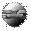 Otros Enlaces